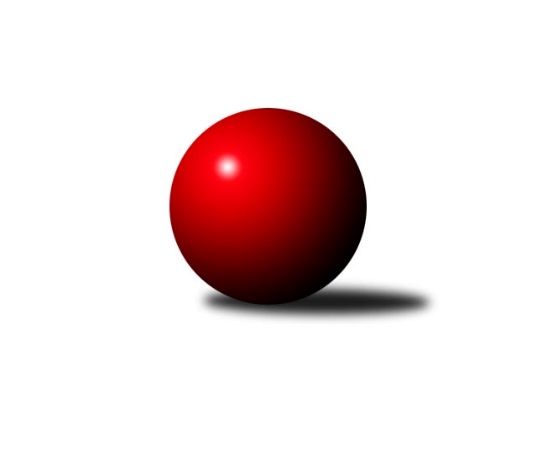 Č.7Ročník 2009/2010	24.10.2009Nejlepšího výkonu v tomto kole: 2692 dosáhlo družstvo: Spartak Přerov ˝C˝Krajský přebor OL 2009/2010Výsledky 7. kolaSouhrnný přehled výsledků:KKŽ Šternberk ˝A˝	- SKK Jeseník ˝B˝	14:2	2533:2244		24.10.TJ Kovohutě Břidličná ˝B˝	- TJ Pozemstav Prostějov	12:4	2377:2319		24.10.KK Lipník nad Bečvou ˝A˝	- KK Šumperk ˝C˝	13:3	2475:2202		24.10.KK Zábřeh  ˝C˝	- TJ Horní Benešov ˝C˝	12:4	2636:2539		24.10.TJ Sokol Mohelnice	- Spartak Přerov ˝C˝	6:10	2617:2692		24.10.TJ Horní Benešov ˝E˝	- TJ Tatran Litovel	4:12	2428:2515		24.10.Tabulka družstev:	1.	TJ Kovohutě Břidličná ˝B˝	7	5	0	2	72 : 40 	 	 2474	10	2.	KKŽ Šternberk ˝A˝	7	5	0	2	70 : 42 	 	 2454	10	3.	KK Zábřeh  ˝C˝	6	5	0	1	62 : 34 	 	 2379	10	4.	TJ Tatran Litovel	7	4	0	3	63 : 49 	 	 2492	8	5.	Spartak Přerov ˝C˝	6	4	0	2	54 : 42 	 	 2533	8	6.	KK Lipník nad Bečvou ˝A˝	7	3	0	4	59 : 53 	 	 2452	6	7.	TJ Horní Benešov ˝C˝	6	3	0	3	50 : 46 	 	 2463	6	8.	KK Šumperk ˝C˝	7	3	0	4	51 : 61 	 	 2432	6	9.	SK Olomouc Sigma MŽ	6	3	0	3	42 : 54 	 	 2465	6	10.	TJ Pozemstav Prostějov	6	2	0	4	42 : 54 	 	 2422	4	11.	TJ Sokol Mohelnice	6	2	0	4	37 : 59 	 	 2469	4	12.	SKK Jeseník ˝B˝	6	2	0	4	34 : 62 	 	 2401	4	13.	TJ Horní Benešov ˝E˝	7	1	0	6	36 : 76 	 	 2347	2Podrobné výsledky kola:	 KKŽ Šternberk ˝A˝	2533	14:2	2244	SKK Jeseník ˝B˝	Petr Pick	 	 218 	 224 		442 	 2:0 	 413 	 	189 	 224		Jiří Vrba	Emil Pick *1	 	 183 	 194 		377 	 2:0 	 361 	 	193 	 168		Petr  Šulák ml.	Pavel Smejkal	 	 231 	 201 		432 	 2:0 	 380 	 	195 	 185		Jaromíra Smejkalová	Pavel  Ďuriš ml.	 	 229 	 207 		436 	 2:0 	 360 	 	178 	 182		Eva Křápková	Zdeněk Vojáček	 	 198 	 188 		386 	 0:2 	 392 	 	188 	 204		Rostislav  Cundrla	Jindřich Gavenda	 	 241 	 219 		460 	 2:0 	 338 	 	163 	 175		Miroslav Setinskýrozhodčí: střídání: *1 od 51. hodu Václav ŠubertNejlepší výkon utkání: 460 - Jindřich Gavenda	 TJ Kovohutě Břidličná ˝B˝	2377	12:4	2319	TJ Pozemstav Prostějov	Zdeněk Fiury st. st.	 	 187 	 183 		370 	 0:2 	 383 	 	197 	 186		Jan Stískal	Petr Otáhal	 	 218 	 198 		416 	 2:0 	 397 	 	204 	 193		Stanislav Feike	Miloslav Krchov	 	 197 	 189 		386 	 0:2 	 399 	 	188 	 211		Martin Zaoral	Zdeněk Chmela ml.	 	 179 	 177 		356 	 2:0 	 352 	 	172 	 180		Ondřej Matula	Josef Veselý	 	 202 	 206 		408 	 2:0 	 391 	 	209 	 182		Karel Meissel	Zdeněk Fiury ml. ml.	 	 212 	 229 		441 	 2:0 	 397 	 	188 	 209		Václav Kovaříkrozhodčí: Nejlepší výkon utkání: 441 - Zdeněk Fiury ml. ml.	 KK Lipník nad Bečvou ˝A˝	2475	13:3	2202	KK Šumperk ˝C˝	Vilém Zeiner	 	 229 	 210 		439 	 2:0 	 373 	 	184 	 189		Josef Suchan	Richard Štětka	 	 193 	 210 		403 	 1:1 	 403 	 	193 	 210		Miroslav Adámek	Jitka Szczyrbová	 	 210 	 221 		431 	 2:0 	 314 	 	164 	 150		Alexandr Rájoš	Rostislav Pelz	 	 197 	 201 		398 	 2:0 	 302 	 	163 	 139		Jaroslav Rabenseifer st.	Zdeněk Macháček ml	 	 219 	 176 		395 	 2:0 	 381 	 	183 	 198		Milan Vymazal	Zdeněk   Macháček st.	 	 195 	 214 		409 	 0:2 	 429 	 	189 	 240		Zdeněk Hrabánekrozhodčí: Nejlepší výkon utkání: 439 - Vilém Zeiner	 KK Zábřeh  ˝C˝	2636	12:4	2539	TJ Horní Benešov ˝C˝	Václav Kupka	 	 209 	 227 		436 	 2:0 	 414 	 	213 	 201		Michal Klich	Michal Albrecht	 	 246 	 239 		485 	 2:0 	 413 	 	210 	 203		Michael Dostál	Věra Urbášková	 	 186 	 239 		425 	 0:2 	 449 	 	226 	 223		Petr Rak	Jiří Srovnal	 	 225 	 202 		427 	 2:0 	 396 	 	192 	 204		Robert Kučerka	Josef Sitta st.	 	 210 	 216 		426 	 0:2 	 431 	 	226 	 205		Michal Blažek	Jan Kolář	 	 199 	 238 		437 	 2:0 	 436 	 	218 	 218		Petr Dankovičrozhodčí: Nejlepší výkon utkání: 485 - Michal Albrecht	 TJ Sokol Mohelnice	2617	6:10	2692	Spartak Přerov ˝C˝	Zdeněk Sobota	 	 211 	 215 		426 	 0:2 	 463 	 	235 	 228		Rostislav Petřík	Petr Polášek	 	 200 	 208 		408 	 0:2 	 469 	 	244 	 225		Petr Vácha	Rostislav Krejčí	 	 243 	 220 		463 	 2:0 	 446 	 	222 	 224		Jaroslav Krejčí	Ľudovit Kumi	 	 246 	 201 		447 	 2:0 	 437 	 	226 	 211		Václav Pumprla	Jaroslav Jílek	 	 229 	 233 		462 	 2:0 	 418 	 	207 	 211		Jiří Hradílek	Zdeněk Šebesta	 	 204 	 207 		411 	 0:2 	 459 	 	254 	 205		Michal Symerskýrozhodčí: Nejlepší výkon utkání: 469 - Petr Vácha	 TJ Horní Benešov ˝E˝	2428	4:12	2515	TJ Tatran Litovel	Pavel Hrnčíř	 	 195 	 167 		362 	 0:2 	 386 	 	195 	 191		Jaroslav Vidim	Zbyněk Tesař	 	 202 	 224 		426 	 0:2 	 428 	 	220 	 208		Ludvík Vymazal	Luděk Zeman	 	 201 	 237 		438 	 2:0 	 406 	 	198 	 208		Alois Šafařík	Michal Rašťák	 	 197 	 216 		413 	 2:0 	 406 	 	183 	 223		Miroslav Sigmund	Jaromír Martiník	 	 195 	 200 		395 	 0:2 	 449 	 	219 	 230		Jakub Mokoš	Dominik Tesař	 	 179 	 215 		394 	 0:2 	 440 	 	210 	 230		Jaromír Janošecrozhodčí: Nejlepší výkon utkání: 449 - Jakub MokošPořadí jednotlivců:	jméno hráče	družstvo	celkem	plné	dorážka	chyby	poměr kuž.	Maximum	1.	Petr Vácha 	Spartak Přerov ˝C˝	449.30	295.8	153.5	3.1	5/5	(469)	2.	Petr Rak 	TJ Horní Benešov ˝C˝	441.33	293.0	148.3	4.7	3/4	(449)	3.	Rostislav  Cundrla 	SKK Jeseník ˝B˝	440.56	289.2	151.3	4.2	3/4	(502)	4.	Rostislav Petřík 	Spartak Přerov ˝C˝	435.30	291.2	144.1	3.2	5/5	(475)	5.	Jakub Mokoš 	TJ Tatran Litovel	435.06	301.1	133.9	3.0	4/4	(449)	6.	Zdeněk Fiury ml.  ml.	TJ Kovohutě Břidličná ˝B˝	434.81	297.6	137.2	2.9	4/4	(464)	7.	Martin Sedlář 	KK Šumperk ˝C˝	432.50	294.7	137.8	6.3	3/4	(479)	8.	Rostislav Krejčí 	TJ Sokol Mohelnice	431.92	296.8	135.1	5.1	4/4	(463)	9.	Zdeněk   Macháček st. 	KK Lipník nad Bečvou ˝A˝	431.44	290.8	140.6	2.9	4/4	(447)	10.	Dominik Prokop 	KK Zábřeh  ˝C˝	431.00	292.5	138.5	3.0	2/3	(435)	11.	Jaromír Janošec 	TJ Tatran Litovel	428.22	285.7	142.6	4.2	3/4	(456)	12.	Zdeněk Hrabánek 	KK Šumperk ˝C˝	426.88	287.6	139.3	6.0	4/4	(455)	13.	Jiří Fárek 	SKK Jeseník ˝B˝	426.78	291.2	135.6	5.4	3/4	(449)	14.	Jitka Szczyrbová 	KK Lipník nad Bečvou ˝A˝	425.06	291.6	133.4	4.3	4/4	(454)	15.	František Baslar 	SK Olomouc Sigma MŽ	424.50	292.5	132.0	4.3	4/5	(441)	16.	Miloslav  Petrů 	TJ Horní Benešov ˝E˝	424.00	290.5	133.5	5.0	2/3	(449)	17.	Jaroslav Navrátil 	TJ Tatran Litovel	422.33	293.3	129.0	3.7	3/4	(433)	18.	Jindřich Gavenda 	KKŽ Šternberk ˝A˝	422.13	293.3	128.8	6.1	5/5	(460)	19.	Zdeněk Šebesta 	TJ Sokol Mohelnice	422.00	287.8	134.2	4.5	4/4	(447)	20.	Michal Blažek 	TJ Horní Benešov ˝C˝	421.75	284.7	137.1	5.4	4/4	(468)	21.	Miroslav Hyc 	SK Olomouc Sigma MŽ	421.60	283.9	137.7	5.4	5/5	(447)	22.	Luděk Zeman 	TJ Horní Benešov ˝E˝	421.00	301.7	119.3	5.3	2/3	(438)	23.	Emil Pick 	KKŽ Šternberk ˝A˝	420.60	294.7	125.9	6.0	5/5	(455)	24.	Pavel  Ďuriš ml. 	KKŽ Šternberk ˝A˝	419.93	289.6	130.3	7.0	5/5	(476)	25.	Richard Štětka 	KK Lipník nad Bečvou ˝A˝	418.81	292.0	126.8	6.3	4/4	(451)	26.	Jiří Malíšek 	SK Olomouc Sigma MŽ	418.50	288.2	130.3	7.0	5/5	(464)	27.	Milan Vymazal 	KK Šumperk ˝C˝	417.33	283.5	133.8	5.8	3/4	(468)	28.	Jiří Michálek 	KK Zábřeh  ˝C˝	416.00	288.5	127.5	7.5	2/3	(434)	29.	Petr Dankovič 	TJ Horní Benešov ˝C˝	414.42	281.5	132.9	5.5	4/4	(436)	30.	Jaroslav Jílek 	TJ Sokol Mohelnice	413.17	292.2	121.0	9.3	4/4	(462)	31.	Václav Kovařík 	TJ Pozemstav Prostějov	413.13	291.6	121.5	7.4	4/4	(430)	32.	Petr Otáhal 	TJ Kovohutě Břidličná ˝B˝	412.58	282.6	130.0	4.6	4/4	(451)	33.	Michal Klich 	TJ Horní Benešov ˝C˝	412.56	287.2	125.3	5.1	3/4	(449)	34.	Ludvík Vymazal 	TJ Tatran Litovel	410.00	279.3	130.7	8.0	3/4	(428)	35.	Jaromíra Smejkalová 	SKK Jeseník ˝B˝	409.58	280.3	129.3	3.8	4/4	(430)	36.	Petr Polášek 	TJ Sokol Mohelnice	407.44	287.6	119.9	8.3	3/4	(455)	37.	Ondřej Machút 	SK Olomouc Sigma MŽ	406.88	282.8	124.1	7.4	4/5	(440)	38.	Jan Kolář 	KK Zábřeh  ˝C˝	406.33	280.2	126.2	4.7	3/3	(439)	39.	Zdeněk Macháček ml 	KK Lipník nad Bečvou ˝A˝	406.00	287.3	118.8	7.4	4/4	(429)	40.	Zdeněk Fiury st.  st.	TJ Kovohutě Břidličná ˝B˝	405.75	276.8	128.9	5.7	4/4	(459)	41.	Václav Pumprla 	Spartak Přerov ˝C˝	405.75	290.8	115.0	6.0	4/5	(437)	42.	Petr Pick 	KKŽ Šternberk ˝A˝	405.58	282.0	123.6	8.2	4/5	(442)	43.	Zdeněk Sobota 	TJ Sokol Mohelnice	405.13	285.5	119.6	9.3	4/4	(436)	44.	Miroslav Sigmund 	TJ Tatran Litovel	404.63	282.8	121.8	7.8	4/4	(450)	45.	Josef Sitta st. 	KK Zábřeh  ˝C˝	404.42	282.4	122.0	6.9	3/3	(427)	46.	Zdeněk Vojáček 	KKŽ Šternberk ˝A˝	403.75	276.4	127.4	8.0	4/5	(431)	47.	Vladimír Štrbík 	TJ Kovohutě Břidličná ˝B˝	403.00	285.8	117.3	6.9	4/4	(414)	48.	Martin Zaoral 	TJ Pozemstav Prostějov	402.75	285.9	116.9	8.9	4/4	(413)	49.	Pavel Jüngling 	SK Olomouc Sigma MŽ	402.50	291.0	111.5	9.6	5/5	(414)	50.	Jaromír Martiník 	TJ Horní Benešov ˝E˝	402.33	279.8	122.5	5.8	3/3	(447)	51.	Jan Stískal 	TJ Pozemstav Prostějov	400.83	275.0	125.8	8.2	3/4	(448)	52.	Miloslav Krchov 	TJ Kovohutě Břidličná ˝B˝	400.50	281.3	119.3	8.8	4/4	(438)	53.	Alexandr Rájoš 	KK Šumperk ˝C˝	399.71	286.6	113.1	9.4	4/4	(459)	54.	Stanislav Feike 	TJ Pozemstav Prostějov	399.25	281.9	117.4	6.9	4/4	(420)	55.	Zdeněk Chmela  ml.	TJ Kovohutě Břidličná ˝B˝	399.00	280.9	118.1	7.4	3/4	(420)	56.	Petr Malíšek 	SK Olomouc Sigma MŽ	397.10	274.9	122.2	7.2	5/5	(435)	57.	Michal Rašťák 	TJ Horní Benešov ˝E˝	396.33	277.8	118.5	7.0	3/3	(425)	58.	Václav Šubert 	KKŽ Šternberk ˝A˝	396.20	273.6	122.6	8.2	5/5	(414)	59.	Michael Dostál 	TJ Horní Benešov ˝C˝	394.17	280.7	113.5	7.8	4/4	(413)	60.	Jaroslav Vidim 	TJ Tatran Litovel	394.00	277.8	116.2	8.7	3/4	(412)	61.	Josef Suchan 	KK Šumperk ˝C˝	392.83	282.3	110.5	7.0	3/4	(436)	62.	Jaromír Rabenseifner 	KK Šumperk ˝C˝	392.50	278.7	113.8	6.8	3/4	(422)	63.	Rostislav Pelz 	KK Lipník nad Bečvou ˝A˝	391.94	276.1	115.9	7.8	4/4	(429)	64.	Jiří Srovnal 	KK Zábřeh  ˝C˝	386.44	267.1	119.3	6.1	3/3	(447)	65.	Kamil Kovařík 	TJ Horní Benešov ˝E˝	386.00	281.3	104.8	12.3	2/3	(427)	66.	Jiří Karafiát 	KK Zábřeh  ˝C˝	385.00	267.5	117.5	7.5	2/3	(437)	67.	Zbyněk Tesař 	TJ Horní Benešov ˝E˝	383.83	260.3	123.5	8.1	3/3	(426)	68.	Vilém Zeiner 	KK Lipník nad Bečvou ˝A˝	383.00	276.4	106.6	11.1	4/4	(439)	69.	Petr  Šulák ml. 	SKK Jeseník ˝B˝	382.88	275.9	107.0	10.4	4/4	(416)	70.	Eva Křápková 	SKK Jeseník ˝B˝	381.75	272.3	109.5	9.0	4/4	(423)	71.	Robert Kučerka 	TJ Horní Benešov ˝C˝	381.00	273.0	108.0	9.7	3/4	(396)	72.	Dominik Tesař 	TJ Horní Benešov ˝E˝	379.00	270.3	108.8	10.5	2/3	(410)	73.	Miroslav Setinský 	SKK Jeseník ˝B˝	376.00	277.7	98.3	10.7	3/4	(396)	74.	Pavel Hrnčíř 	TJ Horní Benešov ˝E˝	364.17	250.7	113.5	11.2	3/3	(411)	75.	Antonín Guman 	KK Zábřeh  ˝C˝	346.50	254.5	92.0	13.0	2/3	(388)		Kamil Axman 	TJ Tatran Litovel	462.00	315.0	147.0	3.0	1/4	(462)		Michal Albrecht 	KK Zábřeh  ˝C˝	461.50	310.0	151.5	3.0	1/3	(485)		Jaromír Vondra 	KK Šumperk ˝C˝	444.50	295.0	149.5	1.0	2/4	(451)		Michal Symerský 	Spartak Přerov ˝C˝	442.67	300.3	142.3	4.0	3/5	(459)		Zdeněk Palyza 	KK Šumperk ˝C˝	439.00	317.0	122.0	5.0	1/4	(439)		Václav Kupka 	KK Zábřeh  ˝C˝	436.00	293.0	143.0	5.0	1/3	(436)		Martin Liška 	KK Zábřeh  ˝C˝	435.50	302.5	133.0	3.0	1/3	(452)		Martin Spisar 	TJ Pozemstav Prostějov	435.00	296.0	139.0	2.0	1/4	(435)		Jaroslav Krejčí 	Spartak Přerov ˝C˝	434.00	292.5	141.5	5.5	2/5	(446)		Josef Veselý 	TJ Kovohutě Břidličná ˝B˝	433.50	287.3	146.3	3.0	2/4	(467)		Eva Paňáková 	TJ Pozemstav Prostějov	432.00	294.0	138.0	7.0	1/4	(432)		Břetislav Sobota 	SK Olomouc Sigma MŽ	430.00	296.0	134.0	5.0	1/5	(430)		Jiří Fiala 	TJ Tatran Litovel	427.00	300.0	127.0	4.0	1/4	(427)		Iveta Krejčová 	TJ Sokol Mohelnice	427.00	307.5	119.5	8.0	2/4	(432)		Martin Jindra 	TJ Tatran Litovel	425.00	294.5	130.5	5.5	2/4	(426)		Jaroslav Černošek 	SK Olomouc Sigma MŽ	425.00	301.0	124.0	2.0	1/5	(425)		Petr Axman 	TJ Tatran Litovel	423.00	286.5	136.5	6.5	1/4	(438)		Stanislav Beňa  st.	Spartak Přerov ˝C˝	419.50	291.0	128.5	6.0	2/5	(447)		Jiří Vrobel 	TJ Tatran Litovel	419.00	269.0	150.0	4.0	1/4	(419)		Zdeněk Žanda 	TJ Horní Benešov ˝C˝	417.00	303.0	114.0	9.0	1/4	(417)		Zdeněk Kment 	TJ Horní Benešov ˝C˝	416.67	291.0	125.7	5.2	2/4	(437)		Miroslav Fric 	KK Šumperk ˝C˝	414.50	297.5	117.0	10.0	1/4	(417)		Zdeňka Habartová 	TJ Horní Benešov ˝E˝	414.00	290.0	124.0	1.0	1/3	(414)		Petr Kozák 	TJ Horní Benešov ˝C˝	413.00	291.0	122.0	4.0	1/4	(413)		Miroslav Ondrouch 	KK Lipník nad Bečvou ˝A˝	412.00	271.0	141.0	5.0	1/4	(412)		Miroslav Adámek 	TJ Pozemstav Prostějov	411.00	279.5	131.5	8.5	2/4	(412)		Marek  Navrátil 	Spartak Přerov ˝C˝	411.00	293.0	118.0	6.0	1/5	(411)		Jan Karlík 	Spartak Přerov ˝C˝	409.75	285.5	124.3	8.0	2/5	(441)		Miroslav Adámek 	KK Šumperk ˝C˝	408.00	281.5	126.5	6.5	2/4	(413)		Alois Šafařík 	TJ Tatran Litovel	406.00	267.0	139.0	8.0	1/4	(406)		Karel Kučera 	SKK Jeseník ˝B˝	406.00	277.3	128.8	5.0	2/4	(419)		Ľudovit Kumi 	TJ Sokol Mohelnice	405.75	270.0	135.8	7.5	2/4	(447)		Jaroslav Koudelný 	TJ Sokol Mohelnice	404.00	274.0	130.0	9.0	1/4	(404)		Jana Martiníková 	TJ Horní Benešov ˝E˝	404.00	279.0	125.0	6.0	1/3	(404)		Karel Meissel 	TJ Pozemstav Prostějov	403.75	284.5	119.3	6.8	2/4	(436)		Věra Urbášková 	KK Zábřeh  ˝C˝	402.75	284.3	118.5	7.3	1/3	(425)		Dušan Říha 	KKŽ Šternberk ˝A˝	402.00	284.0	118.0	7.0	1/5	(402)		Jiří Kohoutek 	Spartak Přerov ˝C˝	402.00	292.0	110.0	10.0	1/5	(402)		Jiří Vrba 	SKK Jeseník ˝B˝	400.00	275.0	125.0	2.0	1/4	(400)		Jakub Marušinec 	TJ Pozemstav Prostějov	399.50	281.5	118.0	9.0	2/4	(415)		David Janušík 	Spartak Přerov ˝C˝	399.50	294.0	105.5	8.5	2/5	(409)		Jiří Hradílek 	Spartak Přerov ˝C˝	398.50	278.5	120.0	10.0	2/5	(418)		Jaroslav Ďulík 	TJ Tatran Litovel	395.00	282.0	113.0	8.5	2/4	(414)		Jiří Vrba 	SKK Jeseník ˝B˝	393.50	274.5	119.0	7.5	2/4	(413)		Pavel Černohous 	TJ Pozemstav Prostějov	392.00	278.0	114.0	9.0	1/4	(392)		Hana Ollingerová 	KK Zábřeh  ˝C˝	390.00	271.0	119.0	11.0	1/3	(390)		Pavel Smejkal 	KKŽ Šternberk ˝A˝	384.00	271.3	112.7	8.7	3/5	(432)		Jan Reif 	SK Olomouc Sigma MŽ	380.00	273.0	107.0	5.0	1/5	(380)		Dagmar Jílková 	TJ Sokol Mohelnice	365.00	276.5	88.5	15.0	2/4	(376)		Jiří Fiala 	KK Šumperk ˝C˝	364.00	257.0	107.0	10.0	1/4	(364)		Jaroslav Navrátil 	SKK Jeseník ˝B˝	363.00	266.0	97.0	13.0	1/4	(363)		Miroslav Mrkos 	KK Šumperk ˝C˝	363.00	275.0	88.0	7.0	1/4	(363)		Miroslav Jemelík 	SKK Jeseník ˝B˝	359.00	271.0	88.0	14.0	1/4	(359)		Ondřej Matula 	TJ Pozemstav Prostějov	352.00	256.0	96.0	9.0	1/4	(352)		Jaroslav  Koppa 	KK Lipník nad Bečvou ˝A˝	335.00	233.0	102.0	12.0	1/4	(335)		Jaroslav Rabenseifer st. 	KK Šumperk ˝C˝	302.00	206.0	96.0	16.0	1/4	(302)Sportovně technické informace:Starty náhradníků:registrační číslo	jméno a příjmení 	datum startu 	družstvo	číslo startu
Hráči dopsaní na soupisku:registrační číslo	jméno a příjmení 	datum startu 	družstvo	Program dalšího kola:8. kolo31.10.2009	so	9:00	TJ Tatran Litovel - TJ Kovohutě Břidličná ˝B˝	31.10.2009	so	9:00	SKK Jeseník ˝B˝ - TJ Sokol Mohelnice	31.10.2009	so	12:00	Spartak Přerov ˝C˝ - KK Zábřeh  ˝C˝	31.10.2009	so	12:30	TJ Pozemstav Prostějov - KK Lipník nad Bečvou ˝A˝	31.10.2009	so	12:30	TJ Horní Benešov ˝C˝ - SK Olomouc Sigma MŽ	31.10.2009	so	15:30	KK Šumperk ˝C˝ - KKŽ Šternberk ˝A˝	Nejlepší šestka kola - absolutněNejlepší šestka kola - absolutněNejlepší šestka kola - absolutněNejlepší šestka kola - absolutněNejlepší šestka kola - dle průměru kuželenNejlepší šestka kola - dle průměru kuželenNejlepší šestka kola - dle průměru kuželenNejlepší šestka kola - dle průměru kuželenNejlepší šestka kola - dle průměru kuželenPočetJménoNázev týmuVýkonPočetJménoNázev týmuPrůměr (%)Výkon1xMichal AlbrechtZábřeh C4851xMichal AlbrechtZábřeh C117.414854xPetr VáchaSp.Přerov C4692xJindřich GavendaŠternberk A113.064603xRostislav KrejčíMohelnice4631xVilém ZeinerKK Lipník A111.664392xRostislav PetříkSp.Přerov C4633xPetr VáchaSp.Přerov C111.454691xJaroslav JílekMohelnice4622xRostislav PetříkSp.Přerov C110.034633xJindřich GavendaŠternberk A4602xRostislav KrejčíMohelnice110.03463